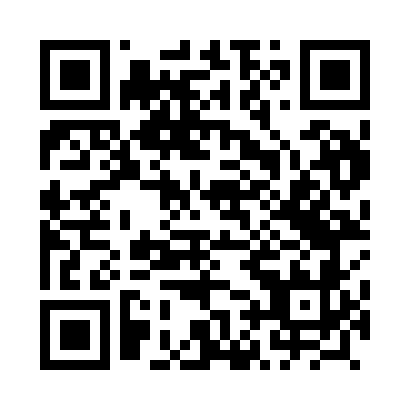 Prayer times for Gubiny, PolandMon 1 Apr 2024 - Tue 30 Apr 2024High Latitude Method: Angle Based RulePrayer Calculation Method: Muslim World LeagueAsar Calculation Method: HanafiPrayer times provided by https://www.salahtimes.comDateDayFajrSunriseDhuhrAsrMaghribIsha1Mon4:116:1712:485:147:209:182Tue4:086:1412:485:157:229:213Wed4:056:1212:475:177:249:234Thu4:016:0912:475:187:269:265Fri3:586:0712:475:197:289:286Sat3:556:0512:475:217:309:317Sun3:526:0212:465:227:319:348Mon3:486:0012:465:237:339:369Tue3:455:5812:465:257:359:3910Wed3:425:5512:455:267:379:4211Thu3:385:5312:455:277:399:4412Fri3:355:5012:455:287:419:4713Sat3:325:4812:455:307:429:5014Sun3:285:4612:445:317:449:5315Mon3:255:4312:445:327:469:5616Tue3:215:4112:445:337:489:5917Wed3:175:3912:445:357:5010:0218Thu3:145:3712:445:367:5110:0519Fri3:105:3412:435:377:5310:0820Sat3:065:3212:435:387:5510:1121Sun3:035:3012:435:397:5710:1422Mon2:595:2812:435:417:5910:1723Tue2:555:2512:435:428:0110:2024Wed2:515:2312:425:438:0210:2425Thu2:475:2112:425:448:0410:2726Fri2:435:1912:425:458:0610:3127Sat2:395:1712:425:468:0810:3428Sun2:345:1512:425:488:1010:3829Mon2:305:1312:425:498:1110:4230Tue2:295:1112:415:508:1310:45